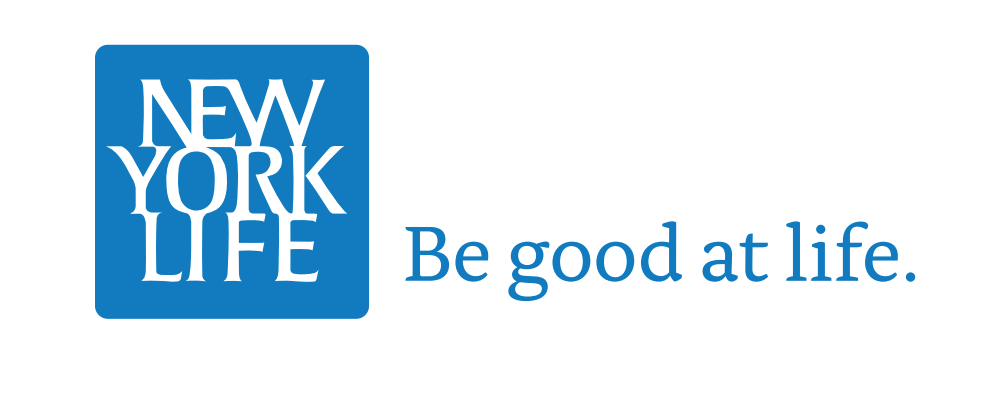 PROJECT NAMELong Term Care  / New Group Training (2-3 Months)Long Term Care  / New Group Training (2-3 Months)Long Term Care  / New Group Training (2-3 Months)ID LOCATIONCHICAGO, IL CHICAGO, IL CHICAGO, IL EST. START DATEAugust 2021EST. FINISH DATEOct 1st, 2021PROJECT  ID/LEARNING PARTNER Emily Correa LEARNER LOCATIONSHybrid Training/ 4 Days Virtual, with Thur as Self-Directed/ Friday in Office for PresentationsCONTACTElena RamirezTOOLS FOR IMPLEMENTATIONCaptivate or Storyline/Web Ex/TeamsPROJECT SMEsJulie DonnellyTOOLS FOR IMPLEMENTATIONCaptivate or Storyline/Web Ex/TeamsPRIOR TRAINING?No, the group has not done this training priorTOOLS FOR IMPLEMENTATIONCaptivate or Storyline/Web Ex/TeamsLEARNING NEEDS & OBJECTIVESBy the end of the training, the agent will have full knowledge of Long Term Care 101, a passing score of 90% on the final assessment (E-Learning), built supportive relationships with their peers, and have a polished presentation to share with their potential clients.By the end of the training, the agent will have full knowledge of Long Term Care 101, a passing score of 90% on the final assessment (E-Learning), built supportive relationships with their peers, and have a polished presentation to share with their potential clients.DESIRED OUTCOME & BENEFITS90% of our agents onboarded and have passed the final assessment with a 90% score. Lower scores will have a 3 day-1 week break, unpaid to prepare and retest.90% of our agents onboarded and have passed the final assessment with a 90% score. Lower scores will have a 3 day-1 week break, unpaid to prepare and retest.COURSE TOPICS  AND SUBTOPICS   3 Part E-Learning will focus on Long Term Care 101 - Client Engagement - Effective Leadership Subtopics: Customer Service Excellence - Emotional Intelligence (Personality) - Effective Listening & Communication - Negotiation - Public Speaking & Presence - Conflict Resolution  3 Part E-Learning will focus on Long Term Care 101 - Client Engagement - Effective Leadership Subtopics: Customer Service Excellence - Emotional Intelligence (Personality) - Effective Listening & Communication - Negotiation - Public Speaking & Presence - Conflict Resolution LEARNING MODALITIES3-Part E-Learning Course + ILT Virtual Group Training M-W,  (Thursday is Self-Study, Office Hours or Peer-to-Peer) with Friday In-Person Peer-to-Peer Training & Presentations3-Part E-Learning Course + ILT Virtual Group Training M-W,  (Thursday is Self-Study, Office Hours or Peer-to-Peer) with Friday In-Person Peer-to-Peer Training & PresentationsMILESTONES Month 1 Presentation on Long Term Care/ Month 2 Presentation on Client Engagement Excellence/ Month 3 Presentation on Effective Leadership Month 1 Presentation on Long Term Care/ Month 2 Presentation on Client Engagement Excellence/ Month 3 Presentation on Effective LeadershipCOURSE DURATION3 Months, 9-5pm classes M-W, Friday is in-office presentations, with proper breaks. Thur is Self-Directed3 Months, 9-5pm classes M-W, Friday is in-office presentations, with proper breaks. Thur is Self-DirectedOTHER NOTES/UPDATESN/A